Załącznik nr 3.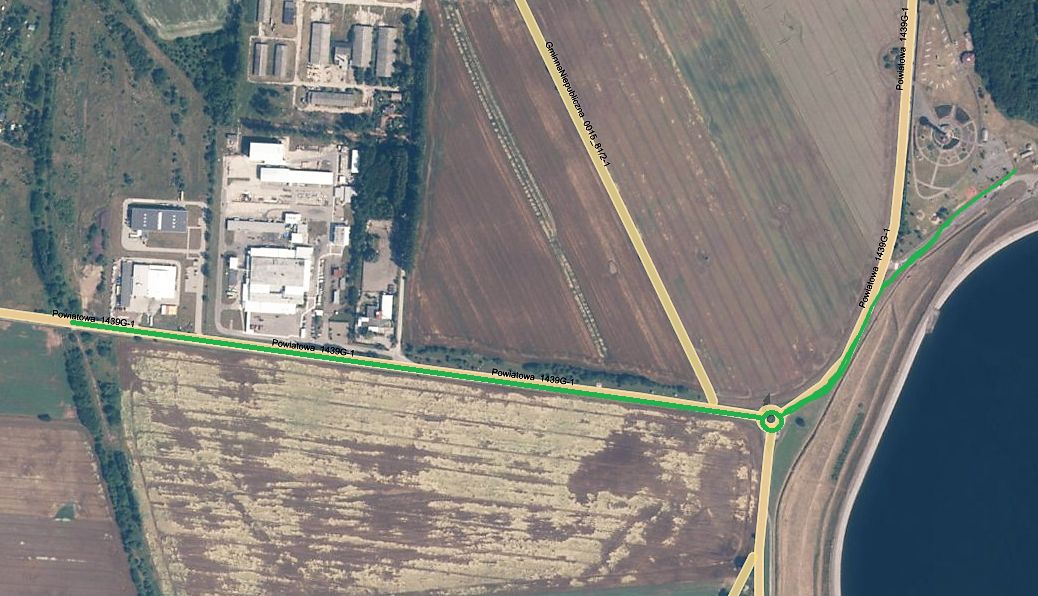 